Wkrótce WielkanocŚroda  31.03.2021r.Zabawy ruchowe:Zakręć kołem i wykonaj wylosowane ćwiczenie https://wordwall.net/pl/resource/1069314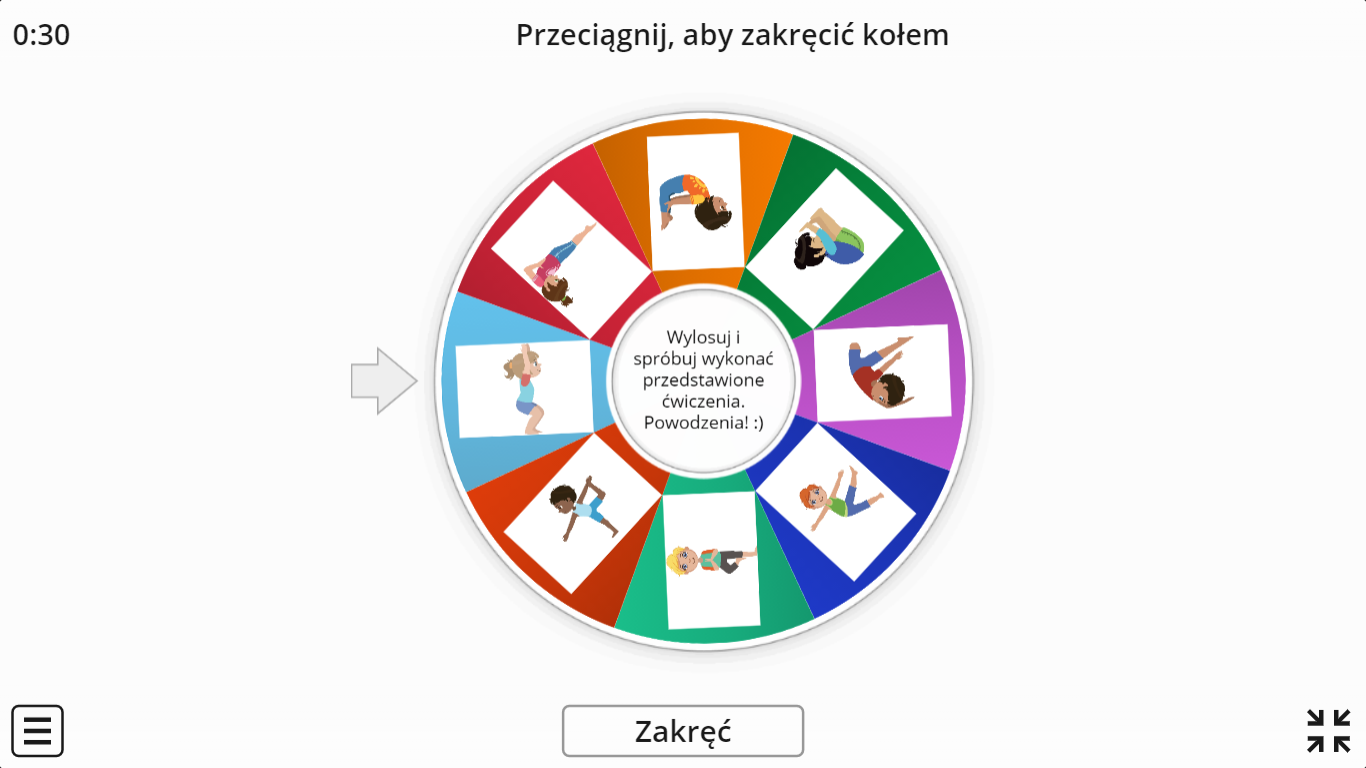 Poznajemy rodzaje i budowę jajka:Zapoznaj się z rodzajami jajek i porównaj ich wielkość, kolorystykę oraz kształt. Podaj przykłady zwierząt, które wykluwają się z jajek.Poznaj budowę jajka, nazwij jego poszczególne części. 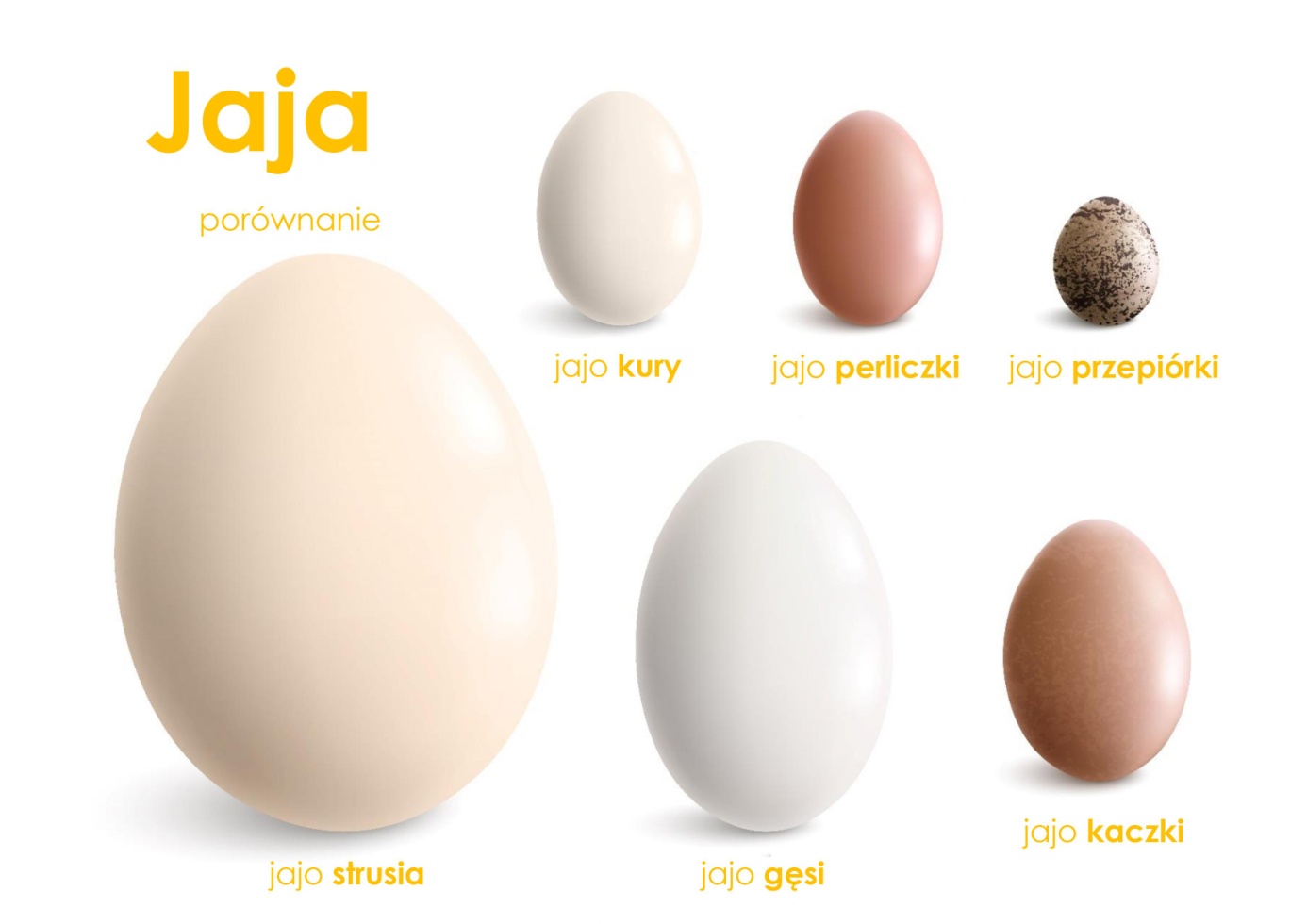 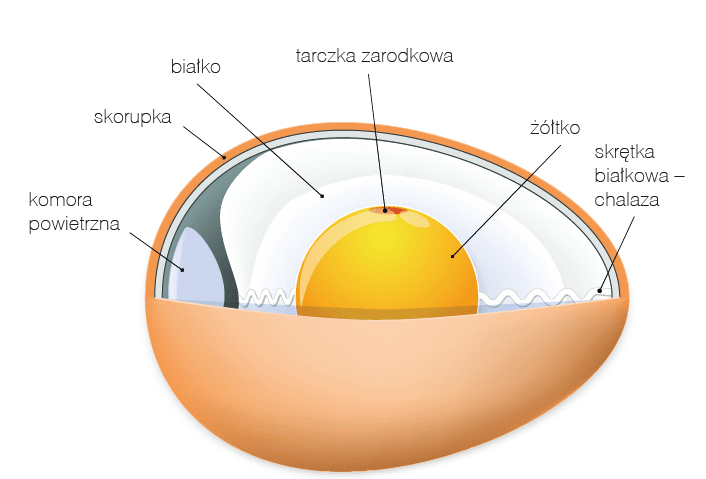 *Kurczątka wykluwają się z jajek, w których są zarodki.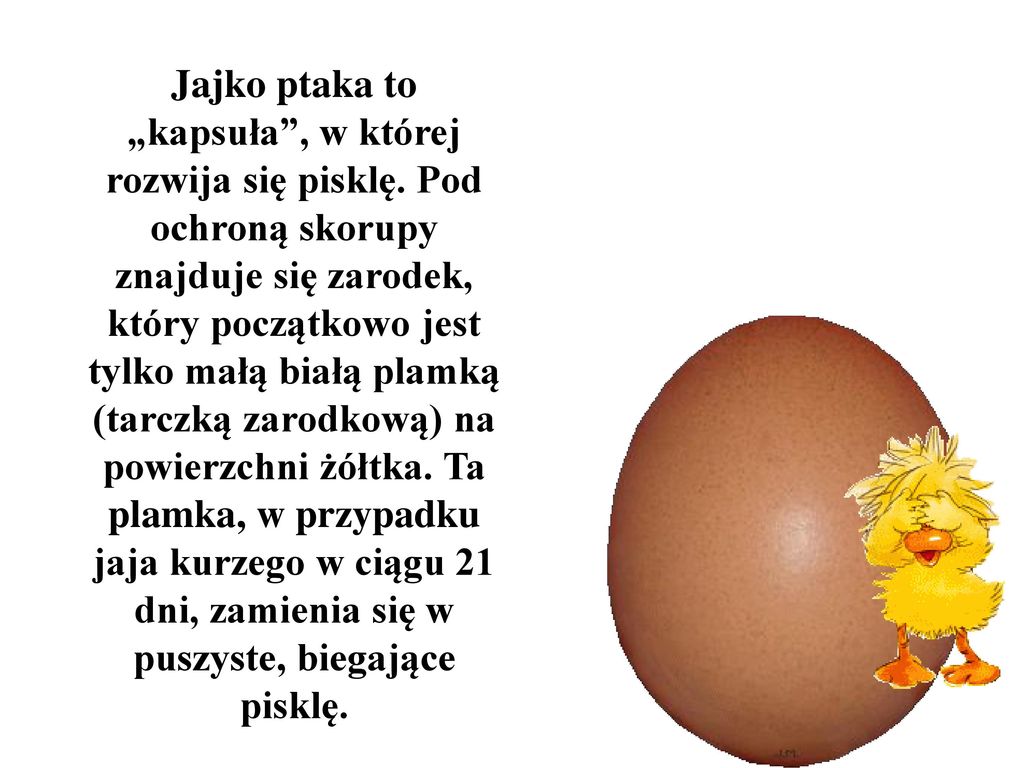 Ciekawostki na temat pisanek:Zwyczaj zdobienia jaj w czasie Wielkanocy ma w Polsce długą tradycję (od X wieku). Najpopularniejszą i najstarszą techniką zdobienia jaj jest technika batikowa polegająca na nanoszeniu wosku przy użyciu tak zwanego pisaka lub przy użyciu szpilki. Do innych technik należy wyskrobywanie wzorów przy użyciu ostrego narzędzia; oklejanie jaj wycinankami z papieru, tkaniną; malowanie farbami różnego rodzaju.Piosenka „Pisanki, kraszanki, skarby wielkanocne…”https://youtu.be/qKY9oeELKn4Praca plastyczna „Pisanki wielkanocne”https://youtu.be/bKHunXK0WpQPraca w książce:Odkrywam siebie. Litery i liczby, s. 74,75 (6 latki)Karty pracy, cz. 3, nr 58, 59.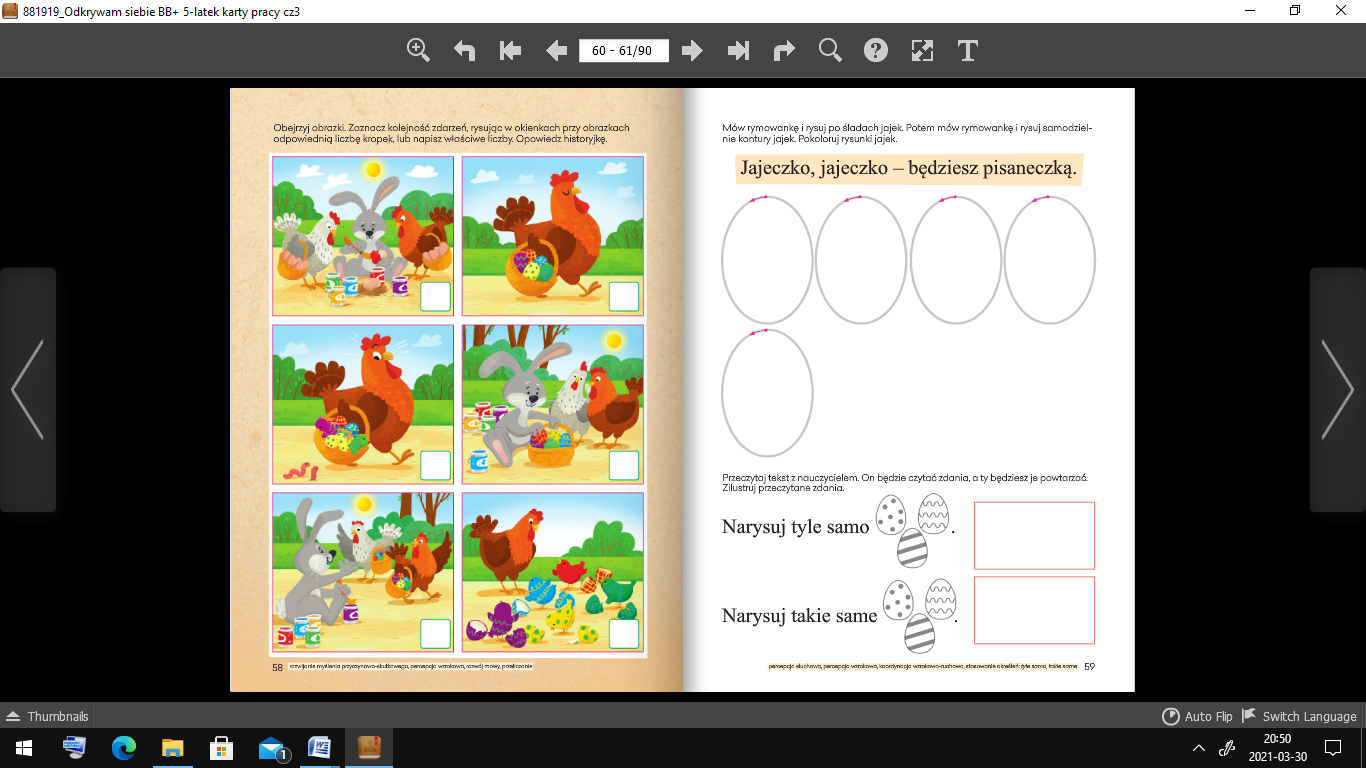 Zadania: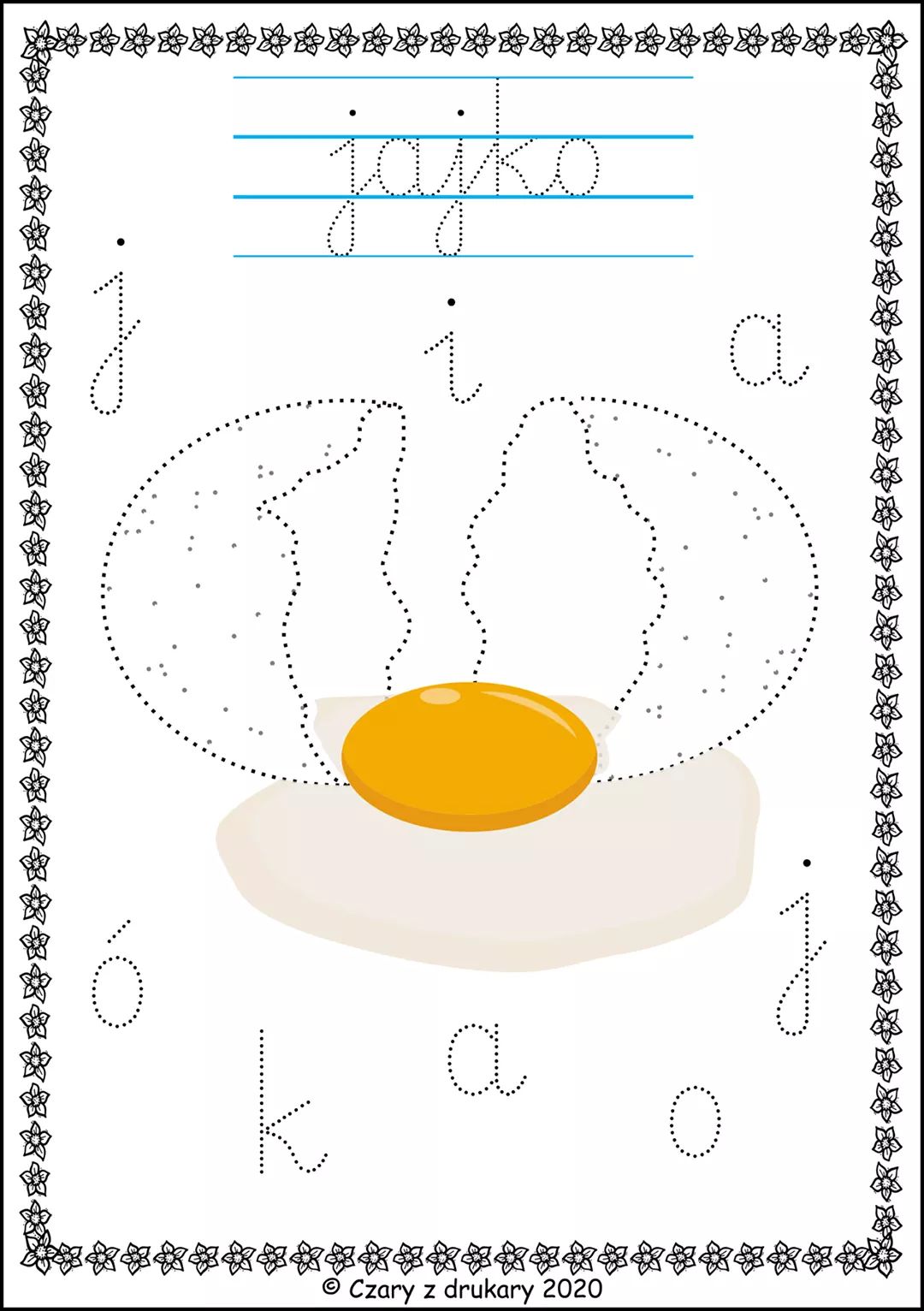 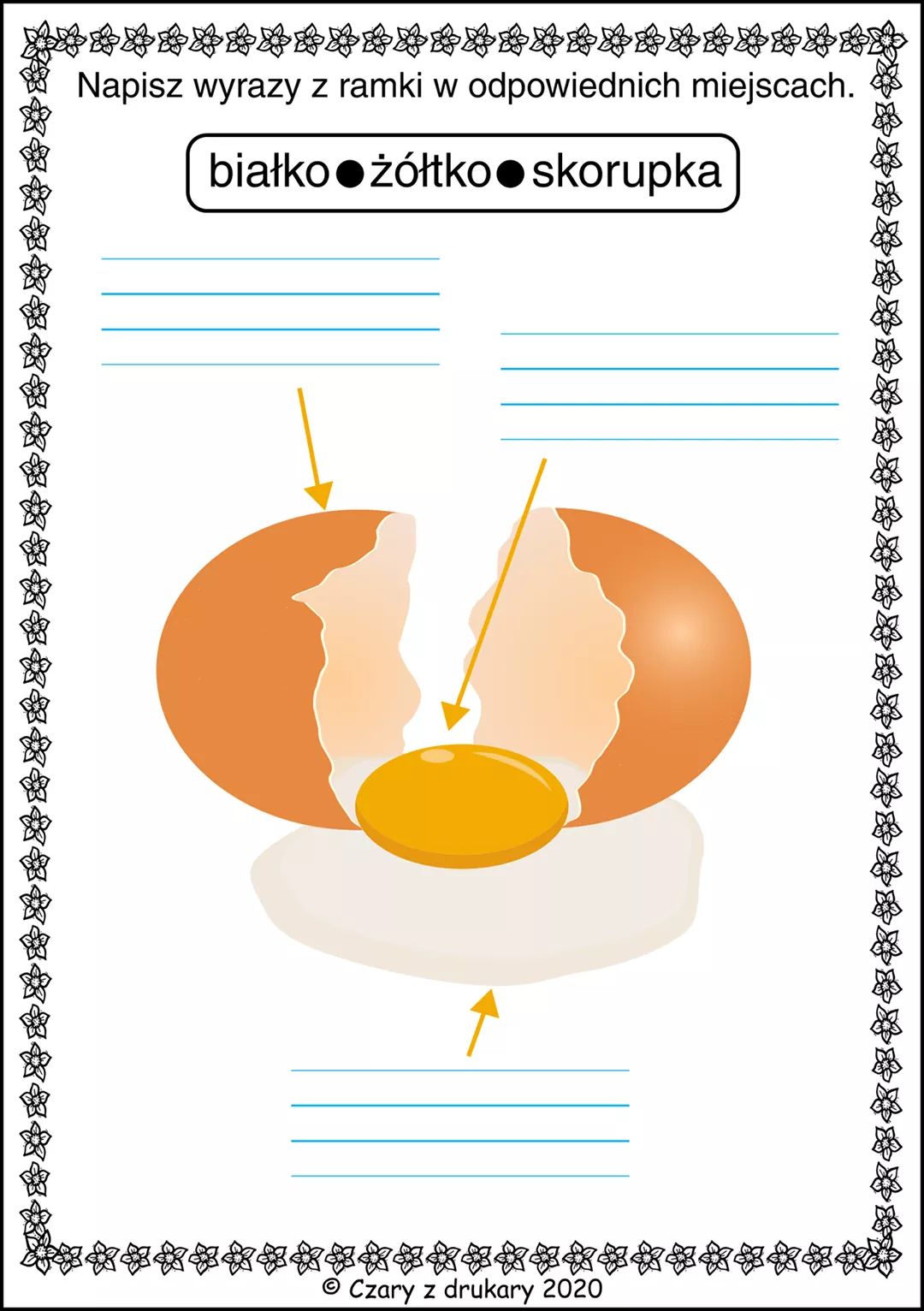 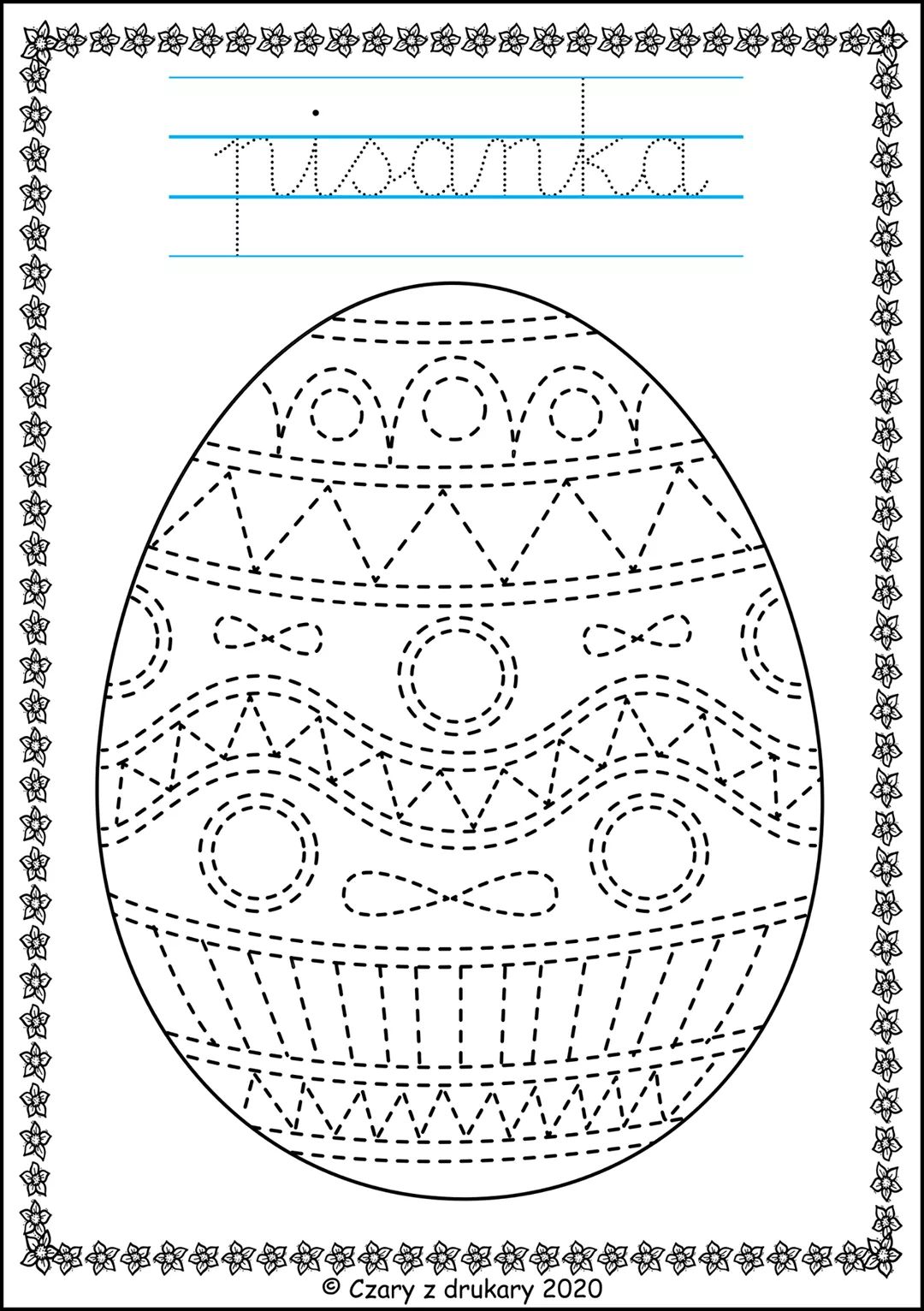 